ПРИЛОЖЕНИЕ № 1к постановлению ГубернатораУльяновской областиот 26 ноября . № 93ПОЛОЖЕНИЕо звании «Почётный работник государственных и муниципальных органов в Ульяновской области»(введено постановлением Губернатора Ульяновской области от 19.08.2013 № 157)1. Звание «Почётный работник государственных и муниципальных органов в Ульяновской области» (далее также – Звание) является наградой Губернатора Ульяновской области.Присвоение Звания является формой поощрения за многолетнюю безупречную и эффективную работу (службу) в государственных органах Ульяновской области, органах местного самоуправления и муниципальных органах на территории Ульяновской области (далее – работа).2. Звание присваивается лицам, уволенным из государственных органов Ульяновской области, органов местного самоуправления или муниципальных органов муниципальных образований Ульяновской области в связи с выходом на пенсию за выслугу лет, если указанные лица непосредственно перед увольнением замещали в указанных органах соответственно государственные должности Ульяновской области, должности государственной гражданской службы Ульяновской области, муниципальные должности, должности муниципальной службы и имеют стаж работы на государственных должностях, должностях государственной службы, муниципальных должностях, должностях муниципальной службы в государственных органах, органах местного самоуправления и муниципальных органах на территории Ульяновской области и иных должностях в органах и организациях на территории Ульяновской области, продолжительность которого в совокупности составляет не менее 30 лет.3. В стаж работы для присвоения Звания включаются следующие периоды:а) периоды замещения государственных должностей Российской Федерации;б) периоды замещения государственных должностей Ульяновской области;в) периоды замещения должностей федеральной государственной гражданской службы, предусмотренных Реестром должностей федеральной государственной гражданской службы, утверждённым Указом Президента Российской Федерации от 31.12.2005 № 1574 «О Реестре должностей федеральной государственной гражданской службы»;г) периоды замещения должностей государственной гражданской службы Ульяновской области, предусмотренных Реестром должностей гражданской службы Ульяновской области, утверждённым Законом Ульяновской области от 19.12.2006 № 212-ЗО «О Реестре должностей государственной гражданской службы Ульяновской области»;д) периоды замещения государственных должностей федеральной государственной службы, предусмотренных перечнями государственных должностей федеральной государственной службы, которые считались соответствующими разделами Реестра государственных должностей государственной службы Российской Федерации;е) периоды замещения государственных должностей государственной службы Ульяновской области;ж) периоды замещения должностей прокурорских работников, определяемых 
в соответствии с Федеральным законом от 17.01.1992 № 2202-I «О прокуратуре Российской Федерации»;з) периоды замещения должностей (воинских должностей), прохождение службы (военной службы) в которых засчитывается в соответствии с законодательством Российской Федерации в выслугу лет для назначения пенсии за выслугу лет лицам, проходившим военную службу, службу в органах внутренних дел, Государственной противопожарной службе, органах по контролю за оборотом наркотических средств и психотропных веществ, учреждениях и органах уголовно-исполнительной системы;и) периоды службы в федеральных органах налоговой полиции 
на должностях сотрудников указанных органов, которые определялись 
в порядке, установленном законодательством Российской Федерации;к) периоды замещения должностей сотрудников таможенных органов Российской Федерации, определяемых в соответствии с Федеральным законом от 21.07.1997 № 114-ФЗ 
«О службе в таможенных органах Российской Федерации»;л) периоды замещения на постоянной (штатной) основе муниципальных должностей (должностей депутатов, членов выборных органов местного самоуправления, выборных должностных лиц органов местного самоуправления, членов избирательных комиссий муниципальных образований, действующих на постоянной основе и являющихся юридическими лицами, с правом решающего голоса) в Ульяновской области;м) периоды замещения должностей муниципальной службы (муниципальных должностей муниципальной службы) в Ульяновской области;н) периоды замещения должностей руководителей, специалистов и служащих, включая замещение на постоянной основе выборных должностей, с 1 января 1992 года до введения в действие сводного перечня государственных должностей Российской Федерации, утверждённого Указом Президента Российской Федерации от 11.01.1995 № 32 «О государственных должностях Российской Федерации», перечней государственных должностей федеральной государственной службы, которые считались соответствующими разделами Реестра государственных должностей государственной службы Российской Федерации, и Реестра государственных должностей государственной службы Ульяновской области в органах Государственного комитета Российской Федерации по статистике в Ульяновской области, в территориальных органах федеральных органов исполнительной власти в Ульяновской области, в федеральных судах (судах, государственном арбитраже) и в их аппарате в Ульяновской области, в органах прокуратуры Российской Федерации в Ульяновской области, в органах государственной власти Ульяновской области и иных государственных органах, образованных в соответствии с Уставом Ульяновской области, в Ульяновском областном Совете народных депутатов и исполнительном комитете областного Совета народных депутатов, районных, городских, районных в городах, поселковых и сельских Советах народных депутатов и их исполнительных комитетах на территории Ульяновской области, в органах местного самоуправления муниципальных образований Ульяновской области;о) периоды замещения должностей в Ульяновском обкоме КПСС, окружкомах, райкомах, горкомах партии и их аппарате на территории Ульяновской области, в парткомах органов государственной власти и управления Ульяновской области до 14 марта 1990 года (до введения 
в действие новой редакции статьи 6 Конституции (Основного закона) СССР), не включая периоды работы на должностях в парткомах на предприятиях, в организациях и учреждениях.4. Присвоение Звания не производится:повторно;посмертно;лицу, имеющему неснятую или непогашенную судимость.5. Звание присваивается не более чем 10 лицам, указанным 
в пункте 2 настоящего Положения, в течение календарного года.6. Ходатайство о присвоении Звания возбуждается руководителем государственного органа Ульяновской области, органа местного самоуправления или муниципального органа муниципального образования Ульяновской области, в котором лицо, указанное в пункте 2 настоящего Положения, замещало непосредственно перед увольнением соответственно государственную должность Ульяновской области, должность государственной гражданской службы Ульяновской области, муниципальную должность или должность муниципальной службы, 
а в случае ликвидации или реорганизации указанного органа – руководителем государственного органа Ульяновской области, органа местного самоуправления или муниципального органа муниципального образования Ульяновской области, которому переданы функции ликвидированного или реорганизованного государственного органа Ульяновской области, органа местного самоуправления или муниципального органа муниципального образования Ульяновской области.Ходатайство о присвоении Звания направляется заместителю Председателя Правительства Ульяновской области – руководителю аппарата Губернатора и Правительства Ульяновской области.7. К ходатайству о присвоении Звания прилагается представление 
по форме № 1, установленной приложением № 10 к постановлению Губернатора Ульяновской области от 28.09.2011 № 95 «О мерах поощрения Губернатора Ульяновской области».8. Ходатайство о присвоении Звания вносится Губернатору Ульяновской области заместителем Председателя Правительства Ульяновской области – руководителем аппарата Губернатора 
и Правительства Ульяновской области.Ходатайство о присвоении Звания до его внесения Губернатору Ульяновской области рассматривается комиссией по рассмотрению наградных документов о присвоении звания «Почётный работник государственных и муниципальных органов в Ульяновской области» (далее – Комиссия).Персональный и количественный состав Комиссии утверждается распоряжением Правительства Ульяновской области.В состав Комиссии входят председатель Комиссии, заместитель председателя Комиссии, ответственный секретарь Комиссии и члены Комиссии.Заседания Комиссии проводятся по мере необходимости. Заседание Комиссии ведёт председатель Комиссии либо по его поручению заместитель председателя Комиссии. Заседание Комиссии считается правомочным, если на нём присутствует не менее половины членов Комиссии.Решения Комиссии принимаются простым большинством голосов 
от числа присутствующих на заседании членов Комиссии. При равенстве голосов принятым считается решение, за которое проголосовал председательствующий на заседании Комиссии.Решение Комиссии оформляется протоколом, который подписывается председателем Комиссии или его заместителем, председательствующим на заседании, и ответственным секретарём Комиссии.9. Присвоение Звания производится, как правило, один раз в год 
в декабре и приурочивается ко Дню государственного гражданского и муниципального служащего в Ульяновской области.10. Лицу, указанному в пункте 2 настоящего Положения, которому присвоено Звание, вручаются нагрудный знак к званию «Почётный работник государственных и муниципальных органов в Ульяновской области» (далее – Знак) и удостоверение к званию «Почётный работник государственных и муниципальных органов в Ульяновской области» (далее – Удостоверение).Описание и рисунок Знака определяются приложением № 1 к настоящему Положению.Описание Удостоверения определяется приложением № 2 к настоящему Положению.11. О присвоении Звания издается распоряжение Губернатора Ульяновской области.12. Вручение Знака и Удостоверения осуществляется Губернатором Ульяновской области в торжественной обстановке.По поручению Губернатора Ульяновской области и от его имени вручение Знака 
и Удостоверения может осуществляться членами Правительства Ульяновской области.13. Знак носится на левой стороне груди и располагается ниже государственных наград Российской Федерации и наград Ульяновской области.14. Дубликаты Знака и Удостоверения взамен утерянных не выдаются.ОПИСАНИЕнагрудного знака к званию «Почётный работник государственных и муниципальных органов в Ульяновской области»Знак представляет собой мельхиоровую восьмиконечную звезду 
с гранёными полированными лучами. В центре звезды – круглый мельхиоровый позолоченный медальон.В центральной части медальона – рельефное изображение герба Ульяновской области и рельефная надпись в четыре строки «ПОЧЁТНЫЙ РАБОТНИК ГОСУДАРСТВЕННЫХ И МУНИЦИПАЛЬНЫХ ОРГАНОВ».В верхней части медальона по окружности – рельефная надпись «ОПОРА ДУШИ И ДЕРЖАВЫ».В нижней части медальона – рельефное изображение двух перекрещенных лавровых ветвей золотистого цвета.Расстояние между концами противолежащих лучей звезды – , диаметр медальона – .Знак имеет приспособление для крепления к одежде.РИСУНОКнагрудного знака к званию «Почётный работникгосударственных и муниципальных органовв Ульяновской области»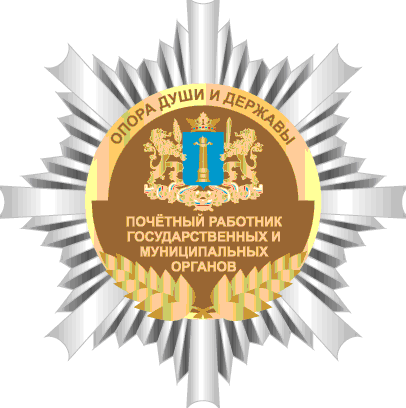 ОПИСАНИЕудостоверения к званию «Почётный работник государственных и муниципальных органов в Ульяновской области»Бланк удостоверения представляет собой двухстраничную книжку из бумаги, наклеенную на плотное, складывающееся пополам основание, обтянутое бумвинилом синего цвета. Размеры бланка в сложенном виде – 100 х .На обложке – изображение герба Ульяновской области и надпись, выполненная тиснением фольгой золотистого цвета «ПОЧЁТНЫЙ РАБОТНИК ГОСУДАРСТВЕННЫХ И МУНИЦИПАЛЬНЫХ ОРГАНОВ 
В УЛЬЯНОВСКОЙ ОБЛАСТИ».Внутренняя сторона удостоверенияУДОСТОВЕРЕНИЕ  № ______Фамилия  _______________________Имя          _______________________Отчество  _______________________Присвоено званиеГубернаторУльяновской областиМорозов С.И.М.П.Распоряжение ГубернатораУльяновской областиот ____ __________ ______г. № ____________